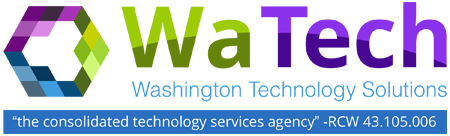 ADVISORY COUNCIL MEETING Tuesday, March 27, 2018Washington Technology Solutions 1500 Jefferson St SE, Room 2332 / Olympia2:00-3:30PMAGENDA#	TOPIC	LEADACTION / NOTESTIME ALLOTEDESTIMATED TIME STAMPWelcomeHeidi GeathersIntroduction/Updates5 MINUTES2:00-2:05Allocation – Deep Dive into Secure GatewayScott BarringerDiscussion15 MINUTES2:05-2:20Zero Based Budget ReviewTim GallivanUpdate15 MINUTES2:20-2:35Vault Storage StrategyLance CalischDiscussion10 MINUTES2:35-2:45Central Service Provider for Leadership in ProcurementHeidi GeathersDiscussion15 MINUTES2:45-3:00Agenda input for theMay 22nd meetingHeidi GeathersDiscussion10 MINUTES3:00-3:10